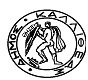            Κύριε Πρόεδρε,               Παρακαλούμε, όπως κατά την προσεχή συνεδρίαση του Δημοτικού Συμβουλίου περιλάβετε προς συζήτηση και έγκριση και το στην περίληψη θέμα, για το οποίο σας γνωρίζουμε τα ακόλουθα:Με το με αριθμό πρωτ. 141901/ΓΔ4/5-11-2021 έγγραφό του, το Υπουργείο Παιδείας και Θρησκευμάτων, ζήτησε τις προτάσεις των Διευθύνσεων της Πρωτοβάθμιας και Δευτεροβάθμιας Εκπαίδευσης σχετικά με τις μεταβολές σχολικών μονάδων για το σχολικό έτος 2022-2023. Σε συνέχεια αυτού και σύμφωνα προς το με αριθμό πρωτ.22159/23-11-2021 έγγραφό της (δικό μας 52775/24-11-2021), η Διεύθυνση Δευτεροβάθμιας  Εκπαίδευσης Δ΄ Αθήνας δεν προτείνει καμία σχολική μεταβολή, όσον αφορά τις Σχολικές Μονάδες του Δήμου μας. Σύμφωνα προς τις διατάξεις του άρθρου 59 § 15 του Ν. 3966/2011, το Δημοτικό Συμβούλιο γνωμοδοτεί επί των προτάσεων των Διευθύνσεων της Πρωτοβάθμιας και Δευτεροβάθμιας Εκπαίδευσης σχετικά με τις μεταβολές σχολικών μονάδων. Κατόπιν των ανωτέρω, δεν προτείνουμε καμία σχολική μεταβολή.     Συνημμένα:Το με αριθμό πρωτ. 22159/23-11-2021 έγγραφο της  Δ/νσης Δευτεροβάθμιας Εκπαίδευσης Δ’ ΑθήναςΤο με αριθμό πρωτ. 141901/ΓΔ4/5-11-2021 έγγραφο του Υπ. Παιδείας & Θρησκευμάτων Σχετική νομοθεσία:Ν.3966/2011Ν.1966/1991Ν. 1566/1985Κοινοποίηση:Γραφείο ΔημάρχουΓραφείο  Γενικού ΓραμματέαΑντ/ρχο Περιβάλλοντος  Παιδείας και Δια Βίου ΜάθησηςΠρόεδρο της Σχολικής Επιτροπής Δευτεροβάθμιας ΕκπαίδευσηςΔ/νση Πολιτισμού, Παιδείας και Νέας ΓενιάςΤμήμα Παιδείας και Δια Βίου Μάθησης ΕΛΛΗΝΙΚΗ ΔΗΜΟΚΡΑΤΙΑ                                 ΝΟΜΟΣ ΑΤΤΙΚΗΣΔΗΜΟΣ ΚΑΛΛΙΘΕΑΣΔΙΕΥΘΥΝΣΗ  :Πολιτισμού, Παιδείας & Νέας ΓενιάςΤΜΗΜΑ        :Παιδείας και Διά Βίου ΜάθησηςΤΑΧ. Δ/ΝΣΗ :Φιλαρέτου 108, Τ.Κ. 17676 ΑΡΜΟΔΙΟΣ  :Σ.ΚιοσέΤΗΛ.              :2109589635Ε-ΜΑΙL        :paideia@kallithea.gr                    Καλλιθέα 25/11/2021                       Αρ. Πρωτ.:  53311Θέμα: Γνωμοδότηση επί της πρότασης μεταβολών σχολικών μονάδων Δευτεροβάθμιας   Εκπαίδευσης για το σχολικό έτος 2022-2023.                                       ΠΡΟΣ              Τον Πρόεδρο του   Δημοτικού ΣυμβουλίουΟ ΑΝΤΙΔΗΜΑΡΧΟΣ ΠΕΡΙΒΑΛΛΟΝΤΟΣ ΠΑΙΔΕΙΑΣ   ΚΑΙ ΔΙΑ ΒΙΟΥ ΜΑΘΗΣΗΣ                                                                                            ΚΑΛΟΓΕΡΟΠΟΥΛΟΣ ΚΩΝΣΤΑΝΤΙΝΟΣ